Відкриття нарадиНараду [Назва організації або робочої групи] проведено [Дата] в [Розташування].УчасникиУчасть взяли [Список імен учасників].ВідсутніВідсутні на нараді: [Список імен].Затвердження протоколу[Щоб замінити текст будь-якого покажчика місця заповнення (наприклад, цього) на власний, виділіть рядок або абзац і почніть вводити. Щоб документ мав кращий вигляд, не додавайте пробілів ліворуч або праворуч від символів виділеного фрагмента.]Звіти[Хочете вставити власні заголовки або додати текст? Жодних проблем. Щоб легко застосувати будь-яке форматування тексту, яке ви бачите в цьому документі, на стрічці на вкладці «Основне» скористайтеся колекцією «Стилі».]Незавершені справи[Напишіть тут свій текст.]Нові справи[Напишіть тут свій текст.]Оголошення[Напишіть тут свій текст.]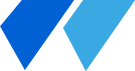 Протокол нарадиСекретарДата затвердження